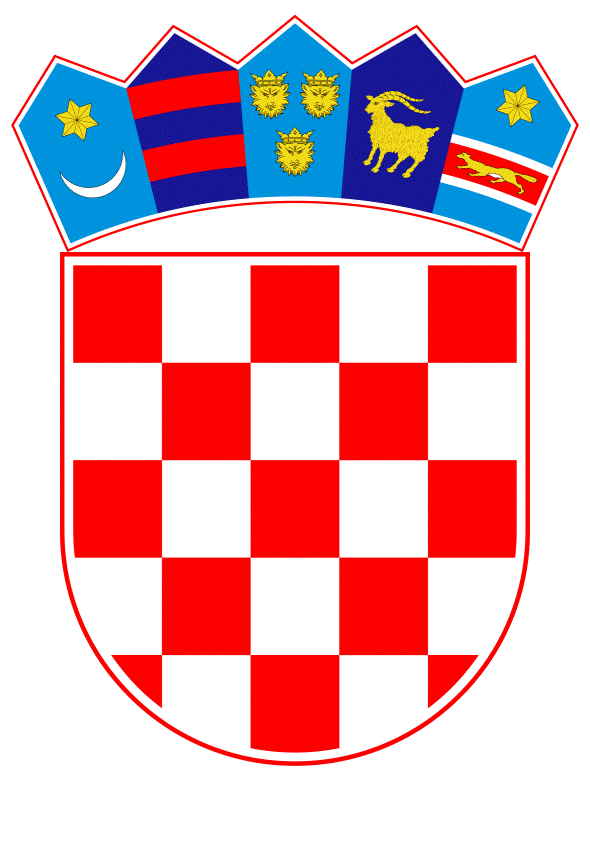 VLADA REPUBLIKE HRVATSKE		Zagreb, 20. ožujka 2024.________________________________________________________________________________________________________________________________________________________________________________________________________________________________PRIJEDLOGNa temelju članka 9. stavka 1. Zakona o poticanju razvoja malog gospodarstva (Narodne novine, br. 29/02, 63/07, 53/12, 56/13 i 121/16) i članka 31. stavka 2. Zakona o Vladi Republike Hrvatske (Narodne novine, br. 150/11, 119/14, 93/16, 116/18 i 80/22), Vlada Republike Hrvatske je na sjednici održanoj _________ 2024. donijela O D L U K Uo usvajanju Programa Obrtna sredstva SP ZPPI.Usvaja se Program Obrtna sredstva SP ZPP.Program iz stavka 1. ove točke sastavni je dio ove Odluke.II.Ovlašćuje se i zadužuje Upravni odbor Hrvatske agencije za malo gospodarstvo, inovacije i investicije da u okviru ciljeva i uvjeta utvrđenih Programom iz točke I. ove Odluke samostalno donosi odluke o usvajanju proizvoda (financijskih instrumenata), te druge odluke koje su nužne za provedbu usvojenih proizvoda (financijskih instrumenata).III.Ova Odluka stupa na snagu danom donošenja, a objavit će se u „Narodnim novinama“.KLASA:		URBROJ:		Zagreb, PREDSJEDNIKmr. sc. Andrej PlenkovićPROGRAM OBRTNA SREDSTVA ZP ZPP Program Obrtna sredstva SZ ZPP namijenjen je subjektima malog gospodarstva te je sufinanciran iz sredstava Europskog poljoprivrednog fonda za ruralni razvoj. U okviru ovog Programa HAMAG-BICRO će subjektima malog gospodarstva u poljoprivrednom i prerađivačkom sektoru izravno odobravati zajmove u skladu s uvjetima Strateškog plana Zajedničke poljoprivredne politike Republike Hrvatske 2023. - 2027. godine. (u daljnjem tekstu: SP ZPP) i Sporazuma o financiranju potpisanog 11. ožujka 2024. godine između Ministarstva poljoprivrede, Agencije za plaćanja u poljoprivredi, ribarstvu i ruralnom razvoju i HAMAG-BICRO-a, za definirane intervencije.CILJ I NAMJENA PROGRAMACilj Programa je olakšati pristup financiranju mikro, malih i srednjih subjekata malog gospodarstva u poljoprivrednom i prerađivačkom sektoru kroz veću dostupnost zajmova, smanjenje kamatnih stopa, te smanjenje traženih sredstava osiguranja (kolaterala).Svrha ovog Programa je financiranje obrtnih sredstava za korisnike čije se poslovanje odvija u okvirima intervencija SP ZPP-a:73.10.FI- Potpora za ulaganja u primarnu poljoprivrednu proizvodnju 73.11.FI -Potpora za ulaganja u preradu poljoprivrednih proizvoda 73.14.FI -Razvoj poslovanja u ruralnim područjima PotporeZajmovi koji će se izravno odobravati subjektima malog gospodarstva temeljem ovog Programa sadrže: potporu male vrijednosti (de minimis) sukladno Uredbi Komisije o primjeni članka 107. i 108. Ugovora o funkcioniranju Europske Unije na de minimis potpore (EU) 2023/2831 od 13. prosinca 2023 i Pravilniku o dodjeli potpore male vrijednosti (de minimis) (KLASA: 403-01/24-01/02; URBROJ: 567-10-24-1) od 07. ožujka 2024. godine. potporu sukladno Uredbi Komisije (EU) br. 1408/2013 od 18. prosinca 2013. o primjeni članaka 107. i 108. Ugovora o funkcioniranju Europske unije na potpore de minimis u poljoprivrednom sektoru i Pravilniku o dodjeli potpora male vrijednosti u poljoprivrednom sektoru (KLASA: 302-01/17-01/05; URBROJ: 567-10-23-4) od 29. lipnja 2023. godine. i/ili javnu potporu sukladno Uredbi (EU) 2021/2115 Europskog parlamenta i Vijeća od 2. prosinca 2021. o utvrđivanju pravila o potpori za strateške planove koje izrađuju države članice u okviru zajedničke poljoprivredne politike (strateški planovi u okviru ZPP-a) i koji se financiraju iz Europskog fonda za jamstva u poljoprivredi (EFJP) i Europskog poljoprivrednog fonda za ruralni razvoj (EPFRR) te o stavljanju izvan snage uredbi (EU) br. 1305/2013 i (EU) br. 1307/2013.2. UVJETI DEFINIRANI PROGRAMOMROK VAŽENJA PROGRAMAOvaj Program stupa na snagu danom donošenja i važi do iskorištenja sredstava, a najkasnije do 31. prosinca 2029.OBRAZLOŽENJESporazumom o financiranju zaključenom 11. ožujka 2024. između Ministarstva poljoprivrede, Agencije za plaćanja u poljoprivredi, ribarstvu i ruralnom razvoju i HAMAG-BICRO-a, HAMAG-BICRO-u je povjeren zadatak provedbe financijskog instrumenta u okviru SP ZPP namijenjenog za financiranje obrtnih sredstava pod nazivom Obrtna sredstva SP ZPP.  Temeljem provedene i ažurirane ex-ante procjene utvrđeno je kako u RH postoji potreba za obrtnim kapitalom, npr. jesenska i proljetna sjetva, uzgoj stoke, popravci, sirovine i sl. Također, jedan od zaključaka u procjeni je kako su potrebe poduzeće u RH za obrtnim kapitalom veće od prosjeka u ostalim zemljama EU.Uzevši u obzir rast cijena inputa za proizvodnju, teškoće u opskrbnim lancima i ostale poremećaje uzrokovane ratom u Ukrajini potrebno je osigurati dostupnost samostalnog obrtnog kapitala prihvatljivim krajnjim primateljima. Temeljem članka 9. stavka 1. Zakona o poticanju razvoja malog gospodarstva (Narodne novine, br. 29/02, 63/07, 53/12, 56/13 i 121/16) Vlada Republike Hrvatske, na prijedlog Ministarstva gospodarstva i održivog razvoja, utvrđuje kriterije i uvjete za davanje zajmova.Slijedom navedenog, predlaže se donošenje Odluke o usvajanju Programa Obrtna sredstva SP ZPP.Predlagatelj:Ministarstvo gospodarstva i održivog razvojaPredmet:Prijedlog odluke o usvajanju Programa Obrtna sredstva SP ZPPZnačajka/Proizvod (financijski instrument)Obrtna sredstva SP ZPPCiljana skupinaMikro, mali i srednji subjekti malog gospodarstva u sektoru poljoprivrede i preradeIznos zajmaOd 1.000 EUR do 25.000 EUR Namjena zajmaobrtna sredstvaMinimalni rok otplate12 mjeseciMaksimalni rok otplate3 godineKamatna stopa0,5 %Naknada za obradu zahtjeva0 %Počekdo 12 mjeseci ukoliko je otplata minimalno 2 godineInstrumenti osiguranjaZadužnice, ostali instrumenti osiguranja prema procjeni rizika